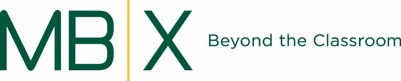 Mira Costa SCO 23-24 MBX Grant Application Instructions:-	Discuss your program needs with your board and your coach/advisors.-    Review your SCO balance to assess your financial need.-     Complete the MBX Grant Application.-	Obtain your coach/advisor and the Mira Costa principal signatures on the grant application for approval.-	Submit your application to grants@mbxprograms.org between September 19, 2023, and March 31, 2024.     Mira Costa SCO 23-24 MBX Grant Application Guidelines:-	Grants will not be approved to pay for any personnel such as coaches/advisors or trainers, travel, transportation, tournament fees or uniforms.-	Grant requests may be for program equipment needs or minor facility improvements benefitting as many users as possible. All equipment purchased is the property of MBUSD.-	Approved SCO grants will be up to $5,000 or less. -	Whole or partial grants may be approved at the sole discretion of the MBX Grants Committee.-	Grants will be awarded no more than once per schoolyear per SCO.-	Grants will be reviewed and if more information is required you will be contacted.-   The SCO’s current financial balance will be considered during the grant approval process. If there is a specific expense or reason for a large balance, please explain on the application.-	The SCO will be notified of receipt of the grant application and within 14 days if the grant has been approved.-    Grants must be spent within 60 days of notification of approval or they will be forfeited.Please send any questions to-Bonnie Darrow, MBX Grants Chair- grants@mbxprograms.org 